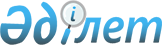 О некоторых вопросах применения судами налогового законодательства
					
			Утративший силу
			
			
		
					Постановление Пленума Верховного Суда Республики Казахстан от 20 декабря 1999 года N 19. Утратило силу - нормативное постановление Верховного Суда РК от 23 июня 2006 года N 5 (вводится в действие со дня официального опубликования)



 




      Сноска. Постановление Пленума Верховного Суда Республики Казахстан от 20 декабря 1999 года N 19 утратило силу - нормативное постановление Верховного Суда Республики Казахстан от 23 июня 2006 года 


 N 5 


 (вводится в действие со дня официального опубликования).






 





      В целях обеспечения единой практики рассмотрения споров по налоговому законодательству Пленум Верховного Суда Республики Казахстан постановляет: 



      1. Судам следует иметь ввиду, что налоговые отношения основаны на властном подчинении одной стороны другой и регулируются налоговым законодательством, состоящим из Закона Республики Казахстан 
 Z952235_ 
 "О налогах и других обязательных платежах в бюджет" и иных нормативно-правовых актов, принимаемых уполномоченными органами. 



      Учитывая, что определенное в пп. 2 ст. 1 Закона Республики Казахстан 
 Z980213_ 
 "О нормативных правовых актах" понятие законодательства включает совокупность только нормативных правовых актов, то в состав налогового законодательства Республики Казахстан не подлежат включению акты, не носящие нормативный характер (письма, разъяснения, указания). При этом указанные акты не могут расширительно толковать нормы налогового законодательства и являться основанием для возложения ответственности на налогоплательщика. 



      Исходя из этого, необходимо иметь ввиду, что акты налогового комитета Министерства государственных доходов Республики Казахстан, носящие нормативно-правовой характер, не прошедшие регистрацию в Министерстве юстиции Республики Казахстан, недействительны и применению не подлежат. 



      2. При применении нормативно-правовых актов, регулирующих налоговые отношения, следует исходить из того, что в силу ст. 1 названного Закона его нормы имеют приоритет в части регулирования налоговых отношений, и любые законодательные и иные акты, противоречащие положениям Закона, не имеют юридической силы. 



      В соответствии со ст. 1 
 K990409_ 
 ГК РК к имущественным отношениям, возникающим при применении налогового законодательства, гражданское законодательство применяется только в случаях, прямо предусмотренных законодательными актами. 



      В связи с этим, судам при рассмотрении заявлений об оспаривании актов налоговых служб и рассмотрении их исков следует определять, вытекают ли требования из отношений, регулируемых налоговым законодательством, обоснованность применения органами налоговой службы к отношениям, регулируемым гражданским законодательством, нормы налогового законодательства. 



      3. Исходя из требований ст. 24 
 K990411_ 
 ГПК РК, предметом обжалования в суд является не только решение налоговой службы, принятое первым руководителем или его заместителем в пределах его полномочий, но и акты проверок, подписанные другими должностными лицами этих органов. 



      В суд также могут быть обжалованы предписания органов налоговой службы о проведении проверок, обязательные для исполнения указания об устранении выявленных нарушений закона, решения о приостановлении расходных операций организаций и граждан по их банковским счетам в банках и иных организациях, об изъятии документов, денежных и материальных средств, об ограничении распоряжения имуществом. 



      4. Споры по заявлениям граждан об обжаловании актов, действий (или бездействий) налоговых служб или их должностных лиц следует разграничивать на две категории. 



      Заявления граждан на решения налоговых служб о наложении административных взысканий за нарушения налогового законодательства в соответствии с Кодексом об административных правонарушениях рассматриваются в порядке, предусмотренном главами 26 
 K990411_ 
 ГПК РК и 22 КоАП Каз.ССР. 



      Заявления граждан о признании неправомерными решений, действий (или бездействий) органов налоговых служб и их должностных лиц, не связанных с привлечением к административной ответственности, надлежит рассматривать по правилам, установленным главой 27 
 K990411_ 
 ГПК РК. 



      5. Заявления налоговых служб, содержащие требования о взыскании с граждан неуплаченных налогов (недоимок), санкций за их неуплату и других обязательных платежей в бюджет рассматриваются в порядке приказного производства в соответствии с нормами главы 13 
 K990411_ 
 ГПК РК. 



      Акты должностных лиц налоговой полиции, принимаемых в рамках проведения дознания и предварительного следствия, обжалуются в порядке, определяемом уголовно-процессуальным законом. 



      6. Связанные с первоначальным требованием, иски о возмещении убытков и морального вреда могут быть рассмотрены в том же производстве, что и основной иск о признании недействительными актов налоговых служб. 



      7. В соответствии с п.3 ст.26 Конституции Республики Казахстан никто не может быть лишен своего имущества, иначе как по решению суда. 



      Между тем, рассмотрение дел по правонарушениям, предусмотренными ст.169-2 КоАП Каз.ССР, о нарушениях правил ввоза, производства и реализации подакцизных товаров, подлежащих маркировке, отнесено к компетенции как судов, так и налоговых служб (ст. ст.216 и 237-7 КоАП Каз.ССР). 



      Поэтому при рассмотрении заявлений граждан по вышеуказанным основаниям, в том числе по обжалованию решений и действий налоговых служб по конфискации имущества, суды должны соотносить такие акты с требованиями ст.26 Конституции Республики Казахстан. 



      8. Юридические лица и граждане, осуществляющие предпринимательскую деятельность, без образования юридического лица, чьи права и законные интересы нарушены, могут обратиться в суд в порядке искового производства за защитой своих прав после принятия мер к досудебному урегулированию спора в соответствии со ст. ст.136, 138 п.2 
 K990411_ 
 ГПК РК. 



      Другие граждане в силу ст.278 
 K990411_ 
 ГПК РК вправе оспорить решение, действие (или бездействие) органов налоговой службы, его должностных лиц непосредственно в суд. 



      9. Судам необходимо иметь ввиду, что несоблюдение налогоплательщиком установленных п.4 ст.154 и п.3-1 ст.165 Закона Республики Казахстан 
 Z952235_ 
 "О налогах и других обязательных платежах в бюджет" 5- и 30-дневного сроков для обжалования решений органа налоговой службы не является основанием для отказа в принятии, рассмотрении и разрешении по существу заявленных впоследствии требований налогоплательщика о признании недействительными актов органа налоговой службы. Давая правовую оценку факту необжалования налогоплательщиком решений или действий органов налоговой службы или их должностных лиц, следует исследовать действительную волю налогоплательщика по данному вопросу и устанавливать истинные причины необжалования решений или действий органа налоговой службы в установленные для этого сроки. 



      10. Субъектами отношений по ряду налогов (налог на добавленную стоимость, акцизами т.п.) могут быть не только юридические лица, но и филиалы и другие обособленные подразделения предприятий, представительства иностранных фирм-нерезидентов. Однако обжаловать акты налоговых служб они вправе от имени своих головных организаций-юридических лиц по доверенности. 



      11. Судам необходимо учесть, что не все подразделения налоговой службы являются юридическими лицами. В суде в качестве истцов и ответчиков могут выступать только юридические лица либо их подразделения по доверенности. 



      12. В силу ст. ст.160, 161 Закона 
 Z952235_ 
 "О налогах и других обязательных платежах в бюджет" вина является обязательным условием привлечения лица к ответственности за налоговое правонарушение. 



      Занижение налогооблагаемого дохода из-за небрежности самого налогоплательщика, его работников, ненадлежащей постановки бухгалтерского и налогового учета, незнания или неправильного применения закона и т.п. не может служить основанием к освобождению от ответственности. 



      При этом следует иметь ввиду, что не являются налоговыми правонарушениями технические ошибки, допущенные при расчете налоговых платежей, но самостоятельно выявленные налогоплательщиком (до налоговой проверки) и своевременно доведенные им до сведения налоговых организаций. 



      13. В соответствии с п.2 ст.138 Закона Республики Казахстан 
 Z952235_ 
 "О налогах и других обязательных платежах в бюджет" в случае нарушения порядка ведения налогового и бухгалтерского учета, уничтожения или утраты учетных документов, а также невозможности определения объекта обложения, органы налоговой службы определяют объект обложения и налог на основе прямых и косвенных методов (активов оборота, издержек производства и т.п.). 



      Доказательствами укрытия доходов от налогов могут быть черновые записи, неофициальная учетная документация, документы, содержащие следы неоговоренных исправлений, подчисток, которые наряду с другими доказательствами подлежат тщательному исследованию в ходе судебных разбирательств. 



      Все доказательства, представляемые сторонами в ходе судебного разбирательства, должны быть тщательно исследованы и соответствующим образом оценены, исходя из принципов допустимости и относимости доказательств, исключая тем самым возможность изготовления лжедоказательств. 



      14. Поскольку налоговым законодательством не предусмотрено начисление процентов за пользование чужими денежными средствами на сумму необоснованно взысканных налоговыми службами с юридических и физических лиц в виде экономических (финансовых) санкций, при удовлетворении требований налогоплательщиков о возврате из соответствующего бюджета этих сумм не подлежат применению нормы, регулирующие ответственность за неисполнение денежных обязательств. 



      Вместе с тем, в соответствии с п.4 ст.165 Закона Республики Казахстан 
 Z952235_ 
 "О налогах и других обязательных платежах в бюджет" по решению суда возврат необоснованно взысканных сумм налогоплательщику производится в течение трех дней с начислением пени в размере 1,5-кратной официальной ставки рефинансирования, установленной Национальным Банком РК в день уплаты этих сумм за каждый день с момента взыскания их налоговыми органами. 



      Кроме того, налогоплательщиками на основании 
 ст. 9 
 ГК РК могут быть предъявлены требования о возмещении убытков, вызванных необоснованным применением финансовых санкций. При этом должны быть соблюдены общие правила доказывания условий ответственности в виде убытков. 



      15. В случаях, когда достоверность содержащихся в актах проверки 





выводов вызывает сомнения, для их выяснения и устранения имеющихся противоречий, а также для получения ответов на отдельные вопросы, где необходимы специальные познания, судам необходимо назначать экономическую (налоговую) экспертизу.

     Председатель Верховного Суда



     Республики Казахстан 

     Секретарь Пленума, судья Верховного



     Суда Республики Казахстан

					© 2012. РГП на ПХВ «Институт законодательства и правовой информации Республики Казахстан» Министерства юстиции Республики Казахстан
				